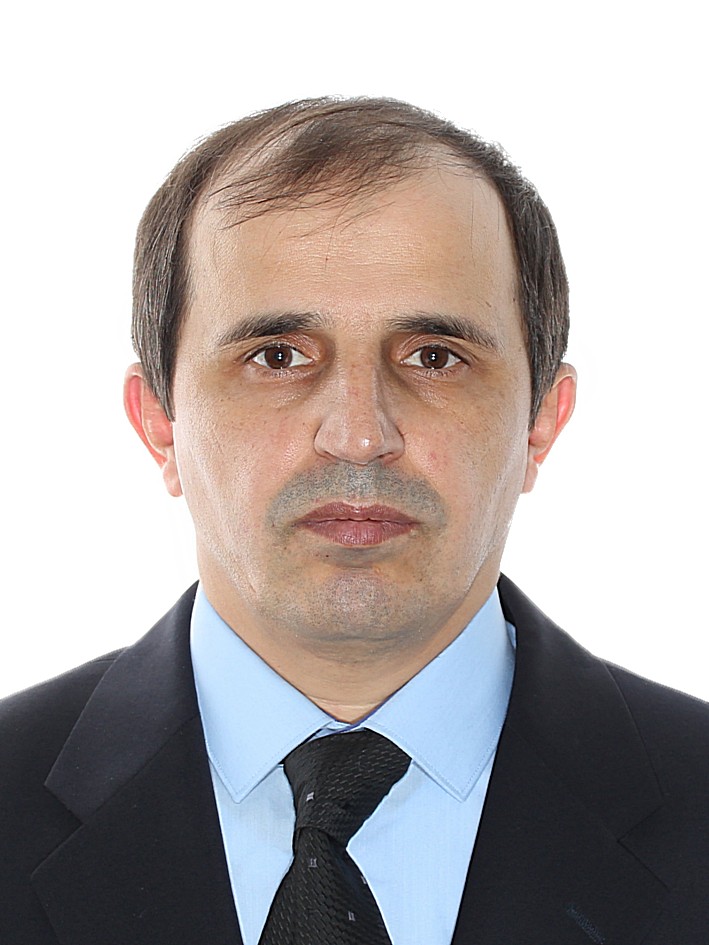 Associate professor Magomed D. AlievPh.D. in Economics, Associate professor, Department of World Economy, Faculty of Economics, Saint Petersburg State University, Saint Petersburg, Russia Алиев Магомед Далгатович,кандидат экономических наук, доцент кафедры мировой экономики, Санкт-Петербургский государственный университет, Санкт-Петербург, Россия Academic ProfileAcademic ProfileMagomed D. AlievMagomed D. Aliev Ph.D. in Economics, Associate professor, Department of World Economy, Faculty of Economics, Saint      Petersburg State University (SPSU), Saint Petersburg, Russia Ph.D. in Economics, Associate professor, Department of World Economy, Faculty of Economics, Saint      Petersburg State University (SPSU), Saint Petersburg, Russia ORCID ID:            0000-0001-9966-9190 Researcher ID:    T-6281-2017 eLibrary:               SPIN-код: 3523-6677,  AuthorID: 535652 ORCID ID:            0000-0001-9966-9190 Researcher ID:    T-6281-2017 eLibrary:               SPIN-код: 3523-6677,  AuthorID: 535652Education and Academic Degrees Education and Academic Degrees Dagestan state pedagogical University, 1998, teacherNational Humanities Institute at St. Petersburg state University, 2001, economicsSt. Petersburg state agrarian University, 2006, lawyerPh.D. in Economics, 2011 Dagestan state pedagogical University, 1998, teacherNational Humanities Institute at St. Petersburg state University, 2001, economicsSt. Petersburg state agrarian University, 2006, lawyerPh.D. in Economics, 2011  Research Interests Research InterestsInternational labour migration, international labour markets International labour migration, international labour markets Economy of Islam Economy of Islam International tourism International tourism Scientific Research ImpactScientific Research Impacth-index (Scopus / WoS / RSCI):    0 / 0 / 3h-index (Scopus / WoS / RSCI):    0 / 0 / 3Selected PublicationsThe impact of international migration on socio-economic development of Russia // The Employment and economic growth / K. Pissarides, O. L. Margania, S. A. Belozerov. – SPb.: Publishing House of St. Petersburg. university, 2018. -306 p. Russia in the system of international migration processes. (monograph)// Monograph. – SPb.: Publishing house Spbguse, 2011.-175 p.The theory of multiple labor markets (article) / / Journal of legal and economic research. 2013. No. 1. P. 148-149.The impact of the digital economy on the world labor market // International economy. - 2018. - №03. - P. 39-43.Illegal migration in Russia and the USA: comparative analysis // "Economic theory and economic practice: global challenges" Proceedings of the international conference "Evolution of the international trading system: problems and prospects — 2017" Scythia-Print publishing House. SPb, 2017On the issue of determining the coefficient of tolerance in migration processes (article) / / Russian economic Internet journal [Electronic resource]: Internet journal Atiso / Acad. labor and social. relations-Electron.journal. - M.: Atiso, 2002 -. - state registration no. 0420600008. - Access mode: http://www.e-rej.ru/Articles/2010/Aliev1.pdf free-Zagl. 9 PPSelected PublicationsThe impact of international migration on socio-economic development of Russia // The Employment and economic growth / K. Pissarides, O. L. Margania, S. A. Belozerov. – SPb.: Publishing House of St. Petersburg. university, 2018. -306 p. Russia in the system of international migration processes. (monograph)// Monograph. – SPb.: Publishing house Spbguse, 2011.-175 p.The theory of multiple labor markets (article) / / Journal of legal and economic research. 2013. No. 1. P. 148-149.The impact of the digital economy on the world labor market // International economy. - 2018. - №03. - P. 39-43.Illegal migration in Russia and the USA: comparative analysis // "Economic theory and economic practice: global challenges" Proceedings of the international conference "Evolution of the international trading system: problems and prospects — 2017" Scythia-Print publishing House. SPb, 2017On the issue of determining the coefficient of tolerance in migration processes (article) / / Russian economic Internet journal [Electronic resource]: Internet journal Atiso / Acad. labor and social. relations-Electron.journal. - M.: Atiso, 2002 -. - state registration no. 0420600008. - Access mode: http://www.e-rej.ru/Articles/2010/Aliev1.pdf free-Zagl. 9 PPSelected International ConferencesSelected International ConferencesInternational conference "Evolution of the international trading system: problems and prospects", 2015-2018 St. PetersburgInternational scientific and practical conference "New trends and consequences of migration in the context of geopolitical and economic crises" 31 October 2016 Moscow / 2017,2018St. Petersburg international youth labour forum,St. Petersburg, 2017-2018 St. Petersburg international Forum of Labor, Saint-Petersburg, 2017-2019International conference "Evolution of the international trading system: problems and prospects", 2015-2018 St. PetersburgInternational scientific and practical conference "New trends and consequences of migration in the context of geopolitical and economic crises" 31 October 2016 Moscow / 2017,2018St. Petersburg international youth labour forum,St. Petersburg, 2017-2018 St. Petersburg international Forum of Labor, Saint-Petersburg, 2017-2019Contact InformationContact InformationTel.:       office: (+7 812) 363-67-67 ;  mob:  (+7 921) 754-99-12Tel.:       office: (+7 812) 363-67-67 ;  mob:  (+7 921) 754-99-12E-mail:  < m.aliev@spbu.ru >  < myrad@inbox.ru >E-mail:  < m.aliev@spbu.ru >  < myrad@inbox.ru >Web:      Web:      